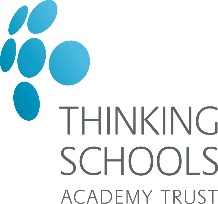 Post Title: 	Attendance Improvement CoordinatorResponsible to: SLT responsible for AttendanceHours of work: 37 hours per week term time Salary: TSAT Grade DThe school is committed to safeguarding and promoting the welfare of children and young people and expects all staff and volunteers to share this commitment.  Any offer of employment for this post will be subject to a satisfactory Enhanced DBS Disclosure. MAIN PURPOSE OF JOB To promote excellent attendance and punctuality to reduce absence levels.ACCOUNTABILITYAttendanceTo maintain confidentiality at all times in respect of school-related matters and adhere to GDPR protocol to prevent disclosure of confidential and sensitive information.To liaise with Academy staff, Trust staff, the Local Authority, relevant outside agencies as well as parent/carers to improve and maintain attendance and punctuality. To ensure attendance registers are completed accurately.  Follow Academy first day calling procedures to ensure there are no missing marks or unexplained absences.To comply with the TSAT attendance policy ensuring monitoring steps are followed where attendance falls below 96%.  This includes sending percentage letters, request for medical evidence letters, arranging meetings with parents and referral to the LA.Complete appropriate paperwork for FPN notices for unauthorised leave of absence.Arrange and conduct meetings as appropriate. Attend school assemblies to promote and celebrate regular attendance. Develop and maintain reward and award schemes to encourage and motivate pupils to achieve outstanding school attendance.To print official registers daily for use in the event of a fire. To produce and interpret information relating to attendance patterns and breakdown of vulnerable groups e.g. LAC, EAL PP, FSM, etc.To monitor the attendance of vulnerable groups and ensure prompt action to inform relevant outside agencies when they are absent from school. Meet with the LA and complete referrals as necessary. Undertake home visits as required. Refer Children Missing Education in line with statutory guidance.Provide accurate attendance data to SLT and Trust in a timely manner when requested.  Complete and return Persistent Absence data to the Local Authority. Attend regular Trust wide meetings and training. Maintain general administrative filing and paper and computer based records to ensure data can be extracted easily when required. Undertake other duties considered within the scope of the post, as required. Act in accordance with the equal opportunities policy and undertake duties as required by the School Development Plan. To take part in training as required. PERSONAL SPECIFICATION 5 GCSEs including English and Maths at grades A - C or equivalent.Good standard of education, willingness to undertake professional development training. Knowledge of SIMS software desirable but not essential.Experience of working in an office environment. Working knowledge of Microsoft Word and Excel.Good interpersonal skills. Good organisational and time management skills and ability to implement efficient and good practices. Ability to work collaboratively. Ability to work independently within set boundaries. Ability to cope with conflicting demands, deadlines and interruptions and to work to tight deadlines in a methodical manner. Empathy with children. Ability to adapt to challenging situations and people and respond appropriately using negotiation and influencing skills to achieve objectives. Confidence and ability to deal with difficult situations calmly, firmly and with sensitivity.Ability to work as part of a team and openly and collaboratively with multi-agency colleagues, while applying the principles of confidentiality. Effective analytical skills and problem solving.Arrive, tenacity, and an ability to maintain focus, objectivity and sound judgment under complex conditions to achieve desired outcomes. Tact and diplomacy in all interpersonal relationships with external contacts and colleagues at work to establish and maintain positive relationships, which generate confidence and respect. Personal commitment to excellence in service delivery. Flexibility to adapt to changing workload demands and new organisational challenges. Desire to pursue own personal development and take full advantage of training provided. Self-motivation and personal drive to complete tasks to required timescales and quality standards. Ability to be creative in developing on going incentives and strategies to improve attendance and continually raise the importance of good attendance. Ability to ‘think out of the box’.Ongoing commitment to inclusive education practices and equality of opportunity. Personal commitment to ensure services are equally accessible and appropriate to the diverse needs of service users. ORGANISATION The post holder will have no line management responsibility. The post holder will have regular contact with pupils, parents/carers, relatives, all school staff, Governors, Local Authority and Trust staff and other schools. 